ST NICHOLAS CATHOLIC HIGH SCHOOL BOARD OF GOVERNORS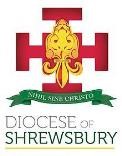 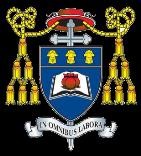 DECLARATION OF PECUNIARY AND PERSONAL INTEREST 2023-24NAMETYPECURRENT BUSINESSBUSINESS (OF WHICH I AM A PARTNER OR SOLEPROPRIETOR)COMPANY DIRECTORSHIPCHARITY TRUSTEESHIPSMEMBERSHIP OF PROFESSIONAL BODIESGOVERNOR OR TRUSTEE OF ANY OTHER SCHOOLGIFTS OR HOSPITALITYCONTRACTS FOR SUPPLY OF GOODS OR SERVICES TO THESCHOOLANY OTHER CONFLICTIMMEDIATE FAMILY OR CONNECTION TO GOVERNORSFAMILY COMPANY DIRECTORSHIPSMr Chris Mottram(Chair)FoundationSt Joseph’s Primary SchoolWinsfordMr John McDonald(Vice Chair)FoundationBethlehem Care & Hospice TrustMrs Joanne Keighran(Vice Chair)FoundationChildren at SchoolFr Simon O’ConnorFoundationSt Joseph’s Primary SchoolWinsfordMrs Shirley MontgomeryFoundationMr John KerriganFoundationMrs Anne O'KeefeFoundationAmianto Operating Company LimitedAmianto Operating Company Limited T&N Asbestos Trustee Company LimitedMiddlewich & District FoodbankICAEWMrs Clare StorrowFoundationWorks at Knutsford AcademyChildren atSchoolMr Chris PenningtonCo-optedMr Allan DaviesLA representativeSt Wilfrid’s Primary SchoolHartfordChildren atSchoolMrs Amanda ShepherdParentChildren atSchoolMrs Nicola MikoleizikParentChildren atSchoolMr Craig BurnsHeadteacherASCLMrs Diane BuckleyStaff